附件1：永丰县招聘政府专职消防员报名表附件2:政府专职消防员招录体能测试、岗位适应性测试项目及标准附件3：应征公民体格检查标准(识别二维码)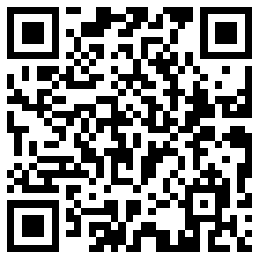 姓名姓名性别民族民族民族籍贯相片出生年月出生年月政治面貌政治面貌政治面貌参加工作时间相片毕业学校毕业学校学历学历学历所学专业相片身份证号身份证号报考岗位报考岗位报考岗位报考岗位现居住地址现居住地址联系电话联系电话联系电话联系电话户口所在地地址户口所在地地址特  长特  长现工作单位现工作单位现工作单位个人简历年月至年月年月至年月年月至年月年月至年月在何单位学习或工作在何单位学习或工作在何单位学习或工作在何单位学习或工作在何单位学习或工作在何单位学习或工作在何单位学习或工作任何职个人简历个人简历个人简历个人简历应聘人员承诺签名上述填写内容和提供的相关依据真实、有效，符合招聘岗位所需的报考条件。如有不实，本人自愿放弃考试和聘用资格。应聘人：           年     月     日上述填写内容和提供的相关依据真实、有效，符合招聘岗位所需的报考条件。如有不实，本人自愿放弃考试和聘用资格。应聘人：           年     月     日上述填写内容和提供的相关依据真实、有效，符合招聘岗位所需的报考条件。如有不实，本人自愿放弃考试和聘用资格。应聘人：           年     月     日上述填写内容和提供的相关依据真实、有效，符合招聘岗位所需的报考条件。如有不实，本人自愿放弃考试和聘用资格。应聘人：           年     月     日上述填写内容和提供的相关依据真实、有效，符合招聘岗位所需的报考条件。如有不实，本人自愿放弃考试和聘用资格。应聘人：           年     月     日上述填写内容和提供的相关依据真实、有效，符合招聘岗位所需的报考条件。如有不实，本人自愿放弃考试和聘用资格。应聘人：           年     月     日上述填写内容和提供的相关依据真实、有效，符合招聘岗位所需的报考条件。如有不实，本人自愿放弃考试和聘用资格。应聘人：           年     月     日上述填写内容和提供的相关依据真实、有效，符合招聘岗位所需的报考条件。如有不实，本人自愿放弃考试和聘用资格。应聘人：           年     月     日上述填写内容和提供的相关依据真实、有效，符合招聘岗位所需的报考条件。如有不实，本人自愿放弃考试和聘用资格。应聘人：           年     月     日上述填写内容和提供的相关依据真实、有效，符合招聘岗位所需的报考条件。如有不实，本人自愿放弃考试和聘用资格。应聘人：           年     月     日上述填写内容和提供的相关依据真实、有效，符合招聘岗位所需的报考条件。如有不实，本人自愿放弃考试和聘用资格。应聘人：           年     月     日上述填写内容和提供的相关依据真实、有效，符合招聘岗位所需的报考条件。如有不实，本人自愿放弃考试和聘用资格。应聘人：           年     月     日资格审查意见                                            （盖章）年     月     日                                            （盖章）年     月     日                                            （盖章）年     月     日                                            （盖章）年     月     日                                            （盖章）年     月     日                                            （盖章）年     月     日                                            （盖章）年     月     日                                            （盖章）年     月     日                                            （盖章）年     月     日                                            （盖章）年     月     日                                            （盖章）年     月     日                                            （盖章）年     月     日一、体能测试项目及标准一、体能测试项目及标准一、体能测试项目及标准一、体能测试项目及标准一、体能测试项目及标准一、体能测试项目及标准一、体能测试项目及标准一、体能测试项目及标准一、体能测试项目及标准一、体能测试项目及标准一、体能测试项目及标准一、体能测试项目及标准备注项目项目测试成绩对应分值、测试办法测试成绩对应分值、测试办法测试成绩对应分值、测试办法测试成绩对应分值、测试办法测试成绩对应分值、测试办法测试成绩对应分值、测试办法测试成绩对应分值、测试办法测试成绩对应分值、测试办法测试成绩对应分值、测试办法测试成绩对应分值、测试办法备注项目项目1分2分3分4分5分6分7分8分9分10分备注男性1000米跑（分、秒）4′25″4′20″4′15″4′10″4′05″4′00″3′55″3′50″3′45″3′40″必考项目男性1000米跑（分、秒）1.分组考核。2.在跑道或平地上标出起点线，考生从起点线处听到起跑口令后起跑，完成1000米距离到达终点线，记录时间。3.考核以完成时间计算成绩。4.得分超出10分的，每递减5秒增加1分，最高15分。1.分组考核。2.在跑道或平地上标出起点线，考生从起点线处听到起跑口令后起跑，完成1000米距离到达终点线，记录时间。3.考核以完成时间计算成绩。4.得分超出10分的，每递减5秒增加1分，最高15分。1.分组考核。2.在跑道或平地上标出起点线，考生从起点线处听到起跑口令后起跑，完成1000米距离到达终点线，记录时间。3.考核以完成时间计算成绩。4.得分超出10分的，每递减5秒增加1分，最高15分。1.分组考核。2.在跑道或平地上标出起点线，考生从起点线处听到起跑口令后起跑，完成1000米距离到达终点线，记录时间。3.考核以完成时间计算成绩。4.得分超出10分的，每递减5秒增加1分，最高15分。1.分组考核。2.在跑道或平地上标出起点线，考生从起点线处听到起跑口令后起跑，完成1000米距离到达终点线，记录时间。3.考核以完成时间计算成绩。4.得分超出10分的，每递减5秒增加1分，最高15分。1.分组考核。2.在跑道或平地上标出起点线，考生从起点线处听到起跑口令后起跑，完成1000米距离到达终点线，记录时间。3.考核以完成时间计算成绩。4.得分超出10分的，每递减5秒增加1分，最高15分。1.分组考核。2.在跑道或平地上标出起点线，考生从起点线处听到起跑口令后起跑，完成1000米距离到达终点线，记录时间。3.考核以完成时间计算成绩。4.得分超出10分的，每递减5秒增加1分，最高15分。1.分组考核。2.在跑道或平地上标出起点线，考生从起点线处听到起跑口令后起跑，完成1000米距离到达终点线，记录时间。3.考核以完成时间计算成绩。4.得分超出10分的，每递减5秒增加1分，最高15分。1.分组考核。2.在跑道或平地上标出起点线，考生从起点线处听到起跑口令后起跑，完成1000米距离到达终点线，记录时间。3.考核以完成时间计算成绩。4.得分超出10分的，每递减5秒增加1分，最高15分。1.分组考核。2.在跑道或平地上标出起点线，考生从起点线处听到起跑口令后起跑，完成1000米距离到达终点线，记录时间。3.考核以完成时间计算成绩。4.得分超出10分的，每递减5秒增加1分，最高15分。必考项目男性原地跳高（厘米）45475053555760636567两项任选一项男性原地跳高（厘米）1.单个或分组考核。2.考生双脚站立靠墙，单手伸直标记中指最高触墙点（示指高度），双脚立定垂直跳起，以单手指尖触墙，测量示指高度与跳起触墙高度之间的距离。两次测试，记录成绩较好的1次。3.考核以完成跳起高度计算成绩。4.得分超出10分的，每递增3厘米增加1分，最高15分。1.单个或分组考核。2.考生双脚站立靠墙，单手伸直标记中指最高触墙点（示指高度），双脚立定垂直跳起，以单手指尖触墙，测量示指高度与跳起触墙高度之间的距离。两次测试，记录成绩较好的1次。3.考核以完成跳起高度计算成绩。4.得分超出10分的，每递增3厘米增加1分，最高15分。1.单个或分组考核。2.考生双脚站立靠墙，单手伸直标记中指最高触墙点（示指高度），双脚立定垂直跳起，以单手指尖触墙，测量示指高度与跳起触墙高度之间的距离。两次测试，记录成绩较好的1次。3.考核以完成跳起高度计算成绩。4.得分超出10分的，每递增3厘米增加1分，最高15分。1.单个或分组考核。2.考生双脚站立靠墙，单手伸直标记中指最高触墙点（示指高度），双脚立定垂直跳起，以单手指尖触墙，测量示指高度与跳起触墙高度之间的距离。两次测试，记录成绩较好的1次。3.考核以完成跳起高度计算成绩。4.得分超出10分的，每递增3厘米增加1分，最高15分。1.单个或分组考核。2.考生双脚站立靠墙，单手伸直标记中指最高触墙点（示指高度），双脚立定垂直跳起，以单手指尖触墙，测量示指高度与跳起触墙高度之间的距离。两次测试，记录成绩较好的1次。3.考核以完成跳起高度计算成绩。4.得分超出10分的，每递增3厘米增加1分，最高15分。1.单个或分组考核。2.考生双脚站立靠墙，单手伸直标记中指最高触墙点（示指高度），双脚立定垂直跳起，以单手指尖触墙，测量示指高度与跳起触墙高度之间的距离。两次测试，记录成绩较好的1次。3.考核以完成跳起高度计算成绩。4.得分超出10分的，每递增3厘米增加1分，最高15分。1.单个或分组考核。2.考生双脚站立靠墙，单手伸直标记中指最高触墙点（示指高度），双脚立定垂直跳起，以单手指尖触墙，测量示指高度与跳起触墙高度之间的距离。两次测试，记录成绩较好的1次。3.考核以完成跳起高度计算成绩。4.得分超出10分的，每递增3厘米增加1分，最高15分。1.单个或分组考核。2.考生双脚站立靠墙，单手伸直标记中指最高触墙点（示指高度），双脚立定垂直跳起，以单手指尖触墙，测量示指高度与跳起触墙高度之间的距离。两次测试，记录成绩较好的1次。3.考核以完成跳起高度计算成绩。4.得分超出10分的，每递增3厘米增加1分，最高15分。1.单个或分组考核。2.考生双脚站立靠墙，单手伸直标记中指最高触墙点（示指高度），双脚立定垂直跳起，以单手指尖触墙，测量示指高度与跳起触墙高度之间的距离。两次测试，记录成绩较好的1次。3.考核以完成跳起高度计算成绩。4.得分超出10分的，每递增3厘米增加1分，最高15分。1.单个或分组考核。2.考生双脚站立靠墙，单手伸直标记中指最高触墙点（示指高度），双脚立定垂直跳起，以单手指尖触墙，测量示指高度与跳起触墙高度之间的距离。两次测试，记录成绩较好的1次。3.考核以完成跳起高度计算成绩。4.得分超出10分的，每递增3厘米增加1分，最高15分。两项任选一项男性立定跳远（米）2.092.132.172.212.252.292.332.372.412.45两项任选一项男性立定跳远（米）1.单个或分组考核。2.在跑道或平地上标出起跳线，考生站立在起跳线后，脚尖不得踩线，脚尖不得离开地面，两脚原地同时起跳，不得有助跑、垫步或连跳动作，测量起跳线后沿至身体任何着地最近点后沿的垂直距离。两次测试，记录成绩较好的1次。3.考核以完成跳出长度计算成绩。4.得分超出10分的，每递增4厘米增加1分，最高15分。1.单个或分组考核。2.在跑道或平地上标出起跳线，考生站立在起跳线后，脚尖不得踩线，脚尖不得离开地面，两脚原地同时起跳，不得有助跑、垫步或连跳动作，测量起跳线后沿至身体任何着地最近点后沿的垂直距离。两次测试，记录成绩较好的1次。3.考核以完成跳出长度计算成绩。4.得分超出10分的，每递增4厘米增加1分，最高15分。1.单个或分组考核。2.在跑道或平地上标出起跳线，考生站立在起跳线后，脚尖不得踩线，脚尖不得离开地面，两脚原地同时起跳，不得有助跑、垫步或连跳动作，测量起跳线后沿至身体任何着地最近点后沿的垂直距离。两次测试，记录成绩较好的1次。3.考核以完成跳出长度计算成绩。4.得分超出10分的，每递增4厘米增加1分，最高15分。1.单个或分组考核。2.在跑道或平地上标出起跳线，考生站立在起跳线后，脚尖不得踩线，脚尖不得离开地面，两脚原地同时起跳，不得有助跑、垫步或连跳动作，测量起跳线后沿至身体任何着地最近点后沿的垂直距离。两次测试，记录成绩较好的1次。3.考核以完成跳出长度计算成绩。4.得分超出10分的，每递增4厘米增加1分，最高15分。1.单个或分组考核。2.在跑道或平地上标出起跳线，考生站立在起跳线后，脚尖不得踩线，脚尖不得离开地面，两脚原地同时起跳，不得有助跑、垫步或连跳动作，测量起跳线后沿至身体任何着地最近点后沿的垂直距离。两次测试，记录成绩较好的1次。3.考核以完成跳出长度计算成绩。4.得分超出10分的，每递增4厘米增加1分，最高15分。1.单个或分组考核。2.在跑道或平地上标出起跳线，考生站立在起跳线后，脚尖不得踩线，脚尖不得离开地面，两脚原地同时起跳，不得有助跑、垫步或连跳动作，测量起跳线后沿至身体任何着地最近点后沿的垂直距离。两次测试，记录成绩较好的1次。3.考核以完成跳出长度计算成绩。4.得分超出10分的，每递增4厘米增加1分，最高15分。1.单个或分组考核。2.在跑道或平地上标出起跳线，考生站立在起跳线后，脚尖不得踩线，脚尖不得离开地面，两脚原地同时起跳，不得有助跑、垫步或连跳动作，测量起跳线后沿至身体任何着地最近点后沿的垂直距离。两次测试，记录成绩较好的1次。3.考核以完成跳出长度计算成绩。4.得分超出10分的，每递增4厘米增加1分，最高15分。1.单个或分组考核。2.在跑道或平地上标出起跳线，考生站立在起跳线后，脚尖不得踩线，脚尖不得离开地面，两脚原地同时起跳，不得有助跑、垫步或连跳动作，测量起跳线后沿至身体任何着地最近点后沿的垂直距离。两次测试，记录成绩较好的1次。3.考核以完成跳出长度计算成绩。4.得分超出10分的，每递增4厘米增加1分，最高15分。1.单个或分组考核。2.在跑道或平地上标出起跳线，考生站立在起跳线后，脚尖不得踩线，脚尖不得离开地面，两脚原地同时起跳，不得有助跑、垫步或连跳动作，测量起跳线后沿至身体任何着地最近点后沿的垂直距离。两次测试，记录成绩较好的1次。3.考核以完成跳出长度计算成绩。4.得分超出10分的，每递增4厘米增加1分，最高15分。1.单个或分组考核。2.在跑道或平地上标出起跳线，考生站立在起跳线后，脚尖不得踩线，脚尖不得离开地面，两脚原地同时起跳，不得有助跑、垫步或连跳动作，测量起跳线后沿至身体任何着地最近点后沿的垂直距离。两次测试，记录成绩较好的1次。3.考核以完成跳出长度计算成绩。4.得分超出10分的，每递增4厘米增加1分，最高15分。两项任选一项项目项目测试成绩对应分值、测试办法测试成绩对应分值、测试办法测试成绩对应分值、测试办法测试成绩对应分值、测试办法测试成绩对应分值、测试办法测试成绩对应分值、测试办法测试成绩对应分值、测试办法测试成绩对应分值、测试办法测试成绩对应分值、测试办法测试成绩对应分值、测试办法备注项目项目1分2分3分4分5分6分7分8分9分10分备注男性单杠引体向上（次/3分钟）234567891011两项任选一项男性单杠引体向上（次/3分钟）1.单个或分组考核。2.按照规定动作要领完成动作。引体时下颌高于杠面、身体不得借助振浪或摆动、悬垂时双肘关节伸直；脚触及地面或立柱，结束考核。 3.考核以完成次数计算成绩。4.得分超出10分的，每递增1次增加1分，最高15分。1.单个或分组考核。2.按照规定动作要领完成动作。引体时下颌高于杠面、身体不得借助振浪或摆动、悬垂时双肘关节伸直；脚触及地面或立柱，结束考核。 3.考核以完成次数计算成绩。4.得分超出10分的，每递增1次增加1分，最高15分。1.单个或分组考核。2.按照规定动作要领完成动作。引体时下颌高于杠面、身体不得借助振浪或摆动、悬垂时双肘关节伸直；脚触及地面或立柱，结束考核。 3.考核以完成次数计算成绩。4.得分超出10分的，每递增1次增加1分，最高15分。1.单个或分组考核。2.按照规定动作要领完成动作。引体时下颌高于杠面、身体不得借助振浪或摆动、悬垂时双肘关节伸直；脚触及地面或立柱，结束考核。 3.考核以完成次数计算成绩。4.得分超出10分的，每递增1次增加1分，最高15分。1.单个或分组考核。2.按照规定动作要领完成动作。引体时下颌高于杠面、身体不得借助振浪或摆动、悬垂时双肘关节伸直；脚触及地面或立柱，结束考核。 3.考核以完成次数计算成绩。4.得分超出10分的，每递增1次增加1分，最高15分。1.单个或分组考核。2.按照规定动作要领完成动作。引体时下颌高于杠面、身体不得借助振浪或摆动、悬垂时双肘关节伸直；脚触及地面或立柱，结束考核。 3.考核以完成次数计算成绩。4.得分超出10分的，每递增1次增加1分，最高15分。1.单个或分组考核。2.按照规定动作要领完成动作。引体时下颌高于杠面、身体不得借助振浪或摆动、悬垂时双肘关节伸直；脚触及地面或立柱，结束考核。 3.考核以完成次数计算成绩。4.得分超出10分的，每递增1次增加1分，最高15分。1.单个或分组考核。2.按照规定动作要领完成动作。引体时下颌高于杠面、身体不得借助振浪或摆动、悬垂时双肘关节伸直；脚触及地面或立柱，结束考核。 3.考核以完成次数计算成绩。4.得分超出10分的，每递增1次增加1分，最高15分。1.单个或分组考核。2.按照规定动作要领完成动作。引体时下颌高于杠面、身体不得借助振浪或摆动、悬垂时双肘关节伸直；脚触及地面或立柱，结束考核。 3.考核以完成次数计算成绩。4.得分超出10分的，每递增1次增加1分，最高15分。1.单个或分组考核。2.按照规定动作要领完成动作。引体时下颌高于杠面、身体不得借助振浪或摆动、悬垂时双肘关节伸直；脚触及地面或立柱，结束考核。 3.考核以完成次数计算成绩。4.得分超出10分的，每递增1次增加1分，最高15分。两项任选一项男性俯卧撑（次/2分钟）681012141620253035两项任选一项男性俯卧撑（次/2分钟）1.单个或分组考核。2.按照规定动作要领完成动作。屈臂时肩关节高于肘关节、伸臂时双肘关节未伸直、做动作时身体未保持平直，该次动作不计数；除手脚外身体其他部位触及地面，结束考核。 3.得分超出10分的，每递增5次增加1分，最高15分。1.单个或分组考核。2.按照规定动作要领完成动作。屈臂时肩关节高于肘关节、伸臂时双肘关节未伸直、做动作时身体未保持平直，该次动作不计数；除手脚外身体其他部位触及地面，结束考核。 3.得分超出10分的，每递增5次增加1分，最高15分。1.单个或分组考核。2.按照规定动作要领完成动作。屈臂时肩关节高于肘关节、伸臂时双肘关节未伸直、做动作时身体未保持平直，该次动作不计数；除手脚外身体其他部位触及地面，结束考核。 3.得分超出10分的，每递增5次增加1分，最高15分。1.单个或分组考核。2.按照规定动作要领完成动作。屈臂时肩关节高于肘关节、伸臂时双肘关节未伸直、做动作时身体未保持平直，该次动作不计数；除手脚外身体其他部位触及地面，结束考核。 3.得分超出10分的，每递增5次增加1分，最高15分。1.单个或分组考核。2.按照规定动作要领完成动作。屈臂时肩关节高于肘关节、伸臂时双肘关节未伸直、做动作时身体未保持平直，该次动作不计数；除手脚外身体其他部位触及地面，结束考核。 3.得分超出10分的，每递增5次增加1分，最高15分。1.单个或分组考核。2.按照规定动作要领完成动作。屈臂时肩关节高于肘关节、伸臂时双肘关节未伸直、做动作时身体未保持平直，该次动作不计数；除手脚外身体其他部位触及地面，结束考核。 3.得分超出10分的，每递增5次增加1分，最高15分。1.单个或分组考核。2.按照规定动作要领完成动作。屈臂时肩关节高于肘关节、伸臂时双肘关节未伸直、做动作时身体未保持平直，该次动作不计数；除手脚外身体其他部位触及地面，结束考核。 3.得分超出10分的，每递增5次增加1分，最高15分。1.单个或分组考核。2.按照规定动作要领完成动作。屈臂时肩关节高于肘关节、伸臂时双肘关节未伸直、做动作时身体未保持平直，该次动作不计数；除手脚外身体其他部位触及地面，结束考核。 3.得分超出10分的，每递增5次增加1分，最高15分。1.单个或分组考核。2.按照规定动作要领完成动作。屈臂时肩关节高于肘关节、伸臂时双肘关节未伸直、做动作时身体未保持平直，该次动作不计数；除手脚外身体其他部位触及地面，结束考核。 3.得分超出10分的，每递增5次增加1分，最高15分。1.单个或分组考核。2.按照规定动作要领完成动作。屈臂时肩关节高于肘关节、伸臂时双肘关节未伸直、做动作时身体未保持平直，该次动作不计数；除手脚外身体其他部位触及地面，结束考核。 3.得分超出10分的，每递增5次增加1分，最高15分。两项任选一项男性10米×4往返跑（秒）14″013″713″513″312″912″712″512″311″910″3两项任选一项男性10米×4往返跑（秒）1.单个或分组考核。2.在10米长的跑道上标出起点线和折返线，考生从起点线处听到起跑口令后起跑，在折返线处返回跑向起跑线，到达起跑线时为完成1次往返。连续完成2次往返，记录时间。3.考核以完成时间计算成绩。4.得分超出10分的，每递减0.1秒增加1分，最高15分。1.单个或分组考核。2.在10米长的跑道上标出起点线和折返线，考生从起点线处听到起跑口令后起跑，在折返线处返回跑向起跑线，到达起跑线时为完成1次往返。连续完成2次往返，记录时间。3.考核以完成时间计算成绩。4.得分超出10分的，每递减0.1秒增加1分，最高15分。1.单个或分组考核。2.在10米长的跑道上标出起点线和折返线，考生从起点线处听到起跑口令后起跑，在折返线处返回跑向起跑线，到达起跑线时为完成1次往返。连续完成2次往返，记录时间。3.考核以完成时间计算成绩。4.得分超出10分的，每递减0.1秒增加1分，最高15分。1.单个或分组考核。2.在10米长的跑道上标出起点线和折返线，考生从起点线处听到起跑口令后起跑，在折返线处返回跑向起跑线，到达起跑线时为完成1次往返。连续完成2次往返，记录时间。3.考核以完成时间计算成绩。4.得分超出10分的，每递减0.1秒增加1分，最高15分。1.单个或分组考核。2.在10米长的跑道上标出起点线和折返线，考生从起点线处听到起跑口令后起跑，在折返线处返回跑向起跑线，到达起跑线时为完成1次往返。连续完成2次往返，记录时间。3.考核以完成时间计算成绩。4.得分超出10分的，每递减0.1秒增加1分，最高15分。1.单个或分组考核。2.在10米长的跑道上标出起点线和折返线，考生从起点线处听到起跑口令后起跑，在折返线处返回跑向起跑线，到达起跑线时为完成1次往返。连续完成2次往返，记录时间。3.考核以完成时间计算成绩。4.得分超出10分的，每递减0.1秒增加1分，最高15分。1.单个或分组考核。2.在10米长的跑道上标出起点线和折返线，考生从起点线处听到起跑口令后起跑，在折返线处返回跑向起跑线，到达起跑线时为完成1次往返。连续完成2次往返，记录时间。3.考核以完成时间计算成绩。4.得分超出10分的，每递减0.1秒增加1分，最高15分。1.单个或分组考核。2.在10米长的跑道上标出起点线和折返线，考生从起点线处听到起跑口令后起跑，在折返线处返回跑向起跑线，到达起跑线时为完成1次往返。连续完成2次往返，记录时间。3.考核以完成时间计算成绩。4.得分超出10分的，每递减0.1秒增加1分，最高15分。1.单个或分组考核。2.在10米长的跑道上标出起点线和折返线，考生从起点线处听到起跑口令后起跑，在折返线处返回跑向起跑线，到达起跑线时为完成1次往返。连续完成2次往返，记录时间。3.考核以完成时间计算成绩。4.得分超出10分的，每递减0.1秒增加1分，最高15分。1.单个或分组考核。2.在10米长的跑道上标出起点线和折返线，考生从起点线处听到起跑口令后起跑，在折返线处返回跑向起跑线，到达起跑线时为完成1次往返。连续完成2次往返，记录时间。3.考核以完成时间计算成绩。4.得分超出10分的，每递减0.1秒增加1分，最高15分。两项任选一项男性100米跑（秒）16″716″416″115″815″515″214″914″614″314″0两项任选一项男性100米跑（秒）1.分组考核。2.在100米长直线跑道上标出起点线和终点线，考生从起点线处听到起跑口令后起跑，通过终点线记录时间。3.抢跑犯规，重新组织起跑；跑出本道或用其他方式干扰，阻碍他人者不记录成绩。4.得分超出10分的，每递减0.3秒增加1分，最高15分。1.分组考核。2.在100米长直线跑道上标出起点线和终点线，考生从起点线处听到起跑口令后起跑，通过终点线记录时间。3.抢跑犯规，重新组织起跑；跑出本道或用其他方式干扰，阻碍他人者不记录成绩。4.得分超出10分的，每递减0.3秒增加1分，最高15分。1.分组考核。2.在100米长直线跑道上标出起点线和终点线，考生从起点线处听到起跑口令后起跑，通过终点线记录时间。3.抢跑犯规，重新组织起跑；跑出本道或用其他方式干扰，阻碍他人者不记录成绩。4.得分超出10分的，每递减0.3秒增加1分，最高15分。1.分组考核。2.在100米长直线跑道上标出起点线和终点线，考生从起点线处听到起跑口令后起跑，通过终点线记录时间。3.抢跑犯规，重新组织起跑；跑出本道或用其他方式干扰，阻碍他人者不记录成绩。4.得分超出10分的，每递减0.3秒增加1分，最高15分。1.分组考核。2.在100米长直线跑道上标出起点线和终点线，考生从起点线处听到起跑口令后起跑，通过终点线记录时间。3.抢跑犯规，重新组织起跑；跑出本道或用其他方式干扰，阻碍他人者不记录成绩。4.得分超出10分的，每递减0.3秒增加1分，最高15分。1.分组考核。2.在100米长直线跑道上标出起点线和终点线，考生从起点线处听到起跑口令后起跑，通过终点线记录时间。3.抢跑犯规，重新组织起跑；跑出本道或用其他方式干扰，阻碍他人者不记录成绩。4.得分超出10分的，每递减0.3秒增加1分，最高15分。1.分组考核。2.在100米长直线跑道上标出起点线和终点线，考生从起点线处听到起跑口令后起跑，通过终点线记录时间。3.抢跑犯规，重新组织起跑；跑出本道或用其他方式干扰，阻碍他人者不记录成绩。4.得分超出10分的，每递减0.3秒增加1分，最高15分。1.分组考核。2.在100米长直线跑道上标出起点线和终点线，考生从起点线处听到起跑口令后起跑，通过终点线记录时间。3.抢跑犯规，重新组织起跑；跑出本道或用其他方式干扰，阻碍他人者不记录成绩。4.得分超出10分的，每递减0.3秒增加1分，最高15分。1.分组考核。2.在100米长直线跑道上标出起点线和终点线，考生从起点线处听到起跑口令后起跑，通过终点线记录时间。3.抢跑犯规，重新组织起跑；跑出本道或用其他方式干扰，阻碍他人者不记录成绩。4.得分超出10分的，每递减0.3秒增加1分，最高15分。1.分组考核。2.在100米长直线跑道上标出起点线和终点线，考生从起点线处听到起跑口令后起跑，通过终点线记录时间。3.抢跑犯规，重新组织起跑；跑出本道或用其他方式干扰，阻碍他人者不记录成绩。4.得分超出10分的，每递减0.3秒增加1分，最高15分。两项任选一项备注1.总成绩最高40分，任一项达不到最低分值的视为“不合格”。2.测试项目及标准中“以上”“以下”均含本级、本数。1.总成绩最高40分，任一项达不到最低分值的视为“不合格”。2.测试项目及标准中“以上”“以下”均含本级、本数。1.总成绩最高40分，任一项达不到最低分值的视为“不合格”。2.测试项目及标准中“以上”“以下”均含本级、本数。1.总成绩最高40分，任一项达不到最低分值的视为“不合格”。2.测试项目及标准中“以上”“以下”均含本级、本数。1.总成绩最高40分，任一项达不到最低分值的视为“不合格”。2.测试项目及标准中“以上”“以下”均含本级、本数。1.总成绩最高40分，任一项达不到最低分值的视为“不合格”。2.测试项目及标准中“以上”“以下”均含本级、本数。1.总成绩最高40分，任一项达不到最低分值的视为“不合格”。2.测试项目及标准中“以上”“以下”均含本级、本数。1.总成绩最高40分，任一项达不到最低分值的视为“不合格”。2.测试项目及标准中“以上”“以下”均含本级、本数。1.总成绩最高40分，任一项达不到最低分值的视为“不合格”。2.测试项目及标准中“以上”“以下”均含本级、本数。1.总成绩最高40分，任一项达不到最低分值的视为“不合格”。2.测试项目及标准中“以上”“以下”均含本级、本数。1.总成绩最高40分，任一项达不到最低分值的视为“不合格”。2.测试项目及标准中“以上”“以下”均含本级、本数。1.总成绩最高40分，任一项达不到最低分值的视为“不合格”。2.测试项目及标准中“以上”“以下”均含本级、本数。二、岗位适应性测试项目和标准二、岗位适应性测试项目和标准二、岗位适应性测试项目和标准二、岗位适应性测试项目和标准二、岗位适应性测试项目和标准二、岗位适应性测试项目和标准二、岗位适应性测试项目和标准二、岗位适应性测试项目和标准项  目项  目测试办法优秀良好中等一般备注男性负重登六楼    考生佩戴消防头盔及消防安全腰带，手提两盘65毫米口径水带，从一楼楼梯口登至六楼楼梯口。记录时间。1′15″1′30″1′40″1′50″男性原地攀登六米拉梯    考生穿着全套消防员防护装具，扣好安全绳，从原地逐级攀登架设在训练塔窗口的六米拉梯，并进入二楼平台。记录时间。10″15″20″25″两次测试，记录成绩较好的1次男性黑暗环境搜寻    考生穿着全套消防员防护装具，从长度为20米的封闭式L型通道一侧进入，以双手双膝匍匐前进的姿势从L型通道另一侧穿出。记录时间。38″40″42″45″男性拖拽    考生佩戴消防头盔及消防安全腰带，将60公斤重的假人从起点线拖拽至距离起点线10米处的终点线（假人整体越过终点线）。记录时间。12″13″14″15″两次测试，记录成绩较好的1次备注任一项达不到“一般”标准的视为“不合格”。任一项达不到“一般”标准的视为“不合格”。任一项达不到“一般”标准的视为“不合格”。任一项达不到“一般”标准的视为“不合格”。任一项达不到“一般”标准的视为“不合格”。任一项达不到“一般”标准的视为“不合格”。任一项达不到“一般”标准的视为“不合格”。